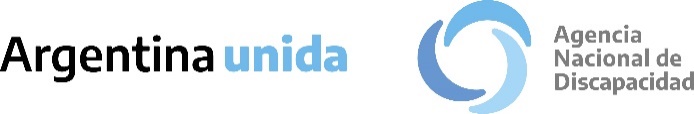 Número de Carnet:Ficha Médica para participación en actividades de Recreación y Deportes, en la Sede Ramsay, para personas con discapacidad.Apellido y Nombre:Documento Nacional de Identidad (DNI):Fecha de Nacimiento:Edad:Teléfono:Correo Electrónico:Obra Social:Número de Afiliado/da:Diagnóstico Principal:Otros Diagnósticos:Fecha de inicio de discapacidad:Alteraciones funcionales:Indique si la motivación para participar de las actividades es(seleccionar con una cruz la opción que corresponda):Propia de la persona:Por indicación médica:Otra (aclarar cuál):Aparato Cardiovascular (para ser completado por Médico Cardiólogo sin excepción) (seleccionar con una cruz la opción que corresponda):Hipertensión Arterial (HTA)Enfermedad CoronariaArritmiasOtras (aclarar cuáles):Informe detallado de Electrocardiograma (ECG). Adjuntar ECG (Original o Copia):Consideraciones o limitaciones:Apto Cardiológico: ¿apto para realizar actividad física? (seleccionar a continuación con una cruz):SiNoFecha:Firma y Sello del Cardiólogo:Autorizo a realizar las siguientes actividades (seleccionar con una cruzla opción que corresponda):Gimnasia en piscina climatizada (33 grados, más menos 1 grado, centígrados)Gimnasia en piscina descubierta fríaGimnasia acondicionamiento físicoGimnasia postural, Yoga, StretchingMusculación (Gimnasio) con aparatos y/o ejercicios aeróbicosActividades recreativasDanza movimiento creativoActividades deportivas recreativasActividades deportivas competitivasIniciación deportivaPilatesTiempo máximo (en minutos) de permanencia en el agua:Indicaciones actividad física:Contraindicaciones actividad física:Antecedentes Patológicos PersonalesAparato respiratorio (seleccionar con una cruz la opción que corresponda):Enfermedad pulmonar obstructiva crónica (EPOC)AsmaFibrosis PulmonarTraqueotomíaOtros (aclarar cuáles):(Cuando corresponda adjuntar espirometría)Aparato Osteoarticular (seleccionar con una cruz la opción quecorresponda):ArtrosisArtritis Reumatoidea u Otras:Osteoporosis:Discopatías:Otros (aclarar cuáles):(Breve descripción de historia de la enfermedad):Aparato Digestivo (seleccionar con una cruz la opción que corresponda):Colostomía:Breve descripción de enfermedad cuando corresponda:Aparato Génito Urinario (seleccionar con una cruz la opción que corresponda):Insuficiencia RenalDiálisisSonda VesicalOtros (aclarar cuáles):Breve descripción de historia de la enfermedad:Antecedentes Neurológicos (seleccionar con una cruz la opción quecorresponda):EpilepsiaEnfermedades DegenerativasEnfermedades MuscularesParkinsonAccidente Cerebro Vascular (ACV)Otros (aclarar cuáles):Breve descripción de historia de la enfermedad:Antecedentes Psicológicos/ PsiquiátricosBreve descripción:Adjuntar informe en caso de que correspondaAntecedentes Endócrino-Metabólicos (seleccionar con una cruz la opción que corresponda): DBTUsa Insulina (seleccionar con una cruz la opción que corresponda):SiNoSobrepeso/obesidad:Otros (aclarar cuáles):Cirugías:Alergias (seleccionar con una cruz la opción que corresponda): SiNoEspecificar:Medicación (droga):11. El presente Apto Médico tiene una vigencia de (seleccionar con una cruz la opción que corresponda): a. 3 mesesb. 6 mesesc. 9 mesesd.12 mesesTeléfono de contacto para interconsultas:El/La Señor/Señora (completar espacio en blanco)                                                                      DNI número (completar espacio en blanco)                          se encuentra apto para las prácticas citadas, habiendo tomado conocimiento de los antecedentes que acompañan el presente.IMPORTANTE: La presente ficha médica debe estar correctamente completada en todos los ítems requeridos para tener validez.Buenos Aires.Fecha:Firma y Sello:A continuación, el código QR con acceso al Video de reapertura de las actividades recreativas, deportivas y físicas de la ANDIS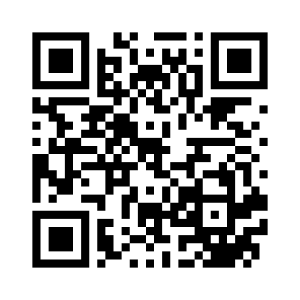 